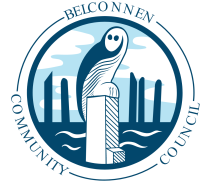 BELCONNEN COMMUNITY COUNCIL INC.ANNUAL GENERAL MEETING 2021SELF-NOMINATION FOR ELECTION TO A BCC COMMITTEE POSITION Only eligible members may nominate for election to a Committee position at the AGM.Pursuant to sub-clause 5.1.1 of the BCC Constitution an eligible member is a person:whose name has been entered in the Register of BCC Members; andwho has attended at least three General Meetings of Council during the twelve months preceding the date of the AGM and have their name so recorded in the records of attendance.Nomination forms (together with an attached 150 word statement - space overleaf) must be e-mailed to hello@belcouncil.org.au  or mailed to: PO Box 1131, Belconnen, ACT, 2616 and be received at least seven days prior to the AGM.I, __________________________________ of ____________________________________(Name)                                                                               (Address)__________________________________________________________________________,being an eligible member, do hereby nominate myself for the position of _____________________________________ on the BCC Committee.___________________________________ _____________________(Signature)                                                                   (Date)I, __________________________________ of ____________________________________(Name)                                                                                (Address)__________________________________________________________________________,being a member of BCC, second this nomination. ___________________________________ _____________________(Signature)                                                                   (Date)_______________________________________________________________________________________ Internal use onlyValidity of Nomination Checked: Approved  /  Not approved Authorised Signatory: ____________________________ ___________________________                                           (Signature)                                                  (Name /Position)150 word statement (please note this will be published on the BCC website):